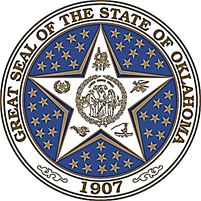 Commission for Educational Quality and Accountability (CEQA)REGULAR MEETING AGENDAWednesday, March 11, 2015, 2:00 P.M.Room 419-A, State Capitol BuildingOklahoma City, OK 73105The Commission for Educational Quality & Accountability may take action on any agenda item.Welcome: Dr. Sherry Labyer, OEQA Executive DirectorCall to Order: Secretary of Education Natalie Shirley, ChairIntroduction of Commission Members and Roll Call:  Ms. Angie BookoutApproval of Minutes: Regular February 18, 2015 OEQA Commission Meeting Discussion of setting performance benchmarks for the Oklahoma Educational Indicator’s Profiles reportsQuality and Accountability Program Reviews/Updates – OEQA StaffDiscussion of Financial Disclosure Statement/Oklahoma Ethics Commission – Dr. Sherry LabyerNew BusinessAnnouncements and Information ItemsAdjournment